Activity 1 – Inverse Operations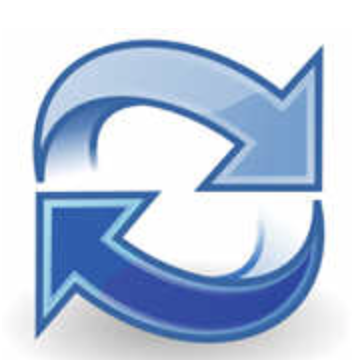 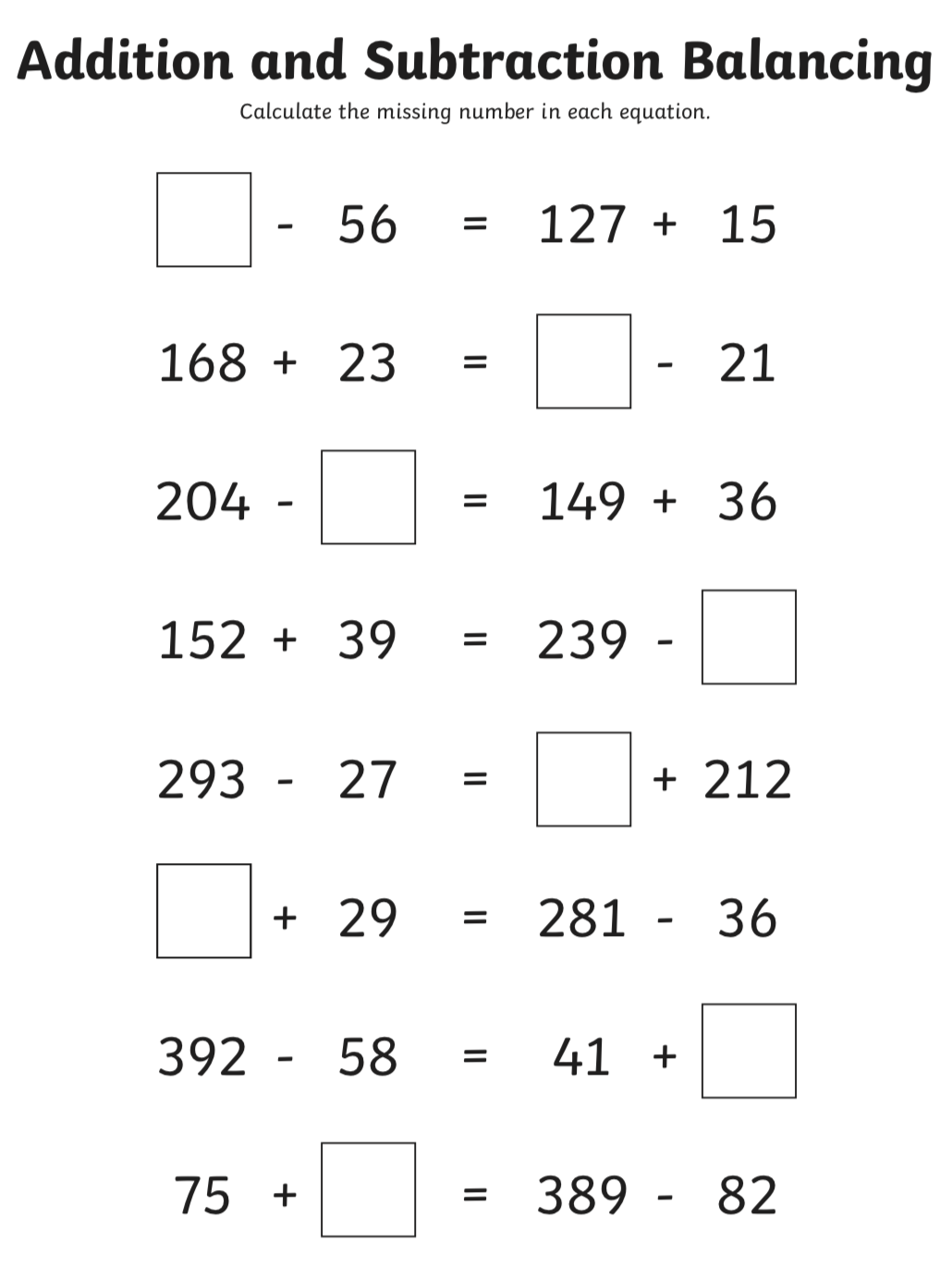 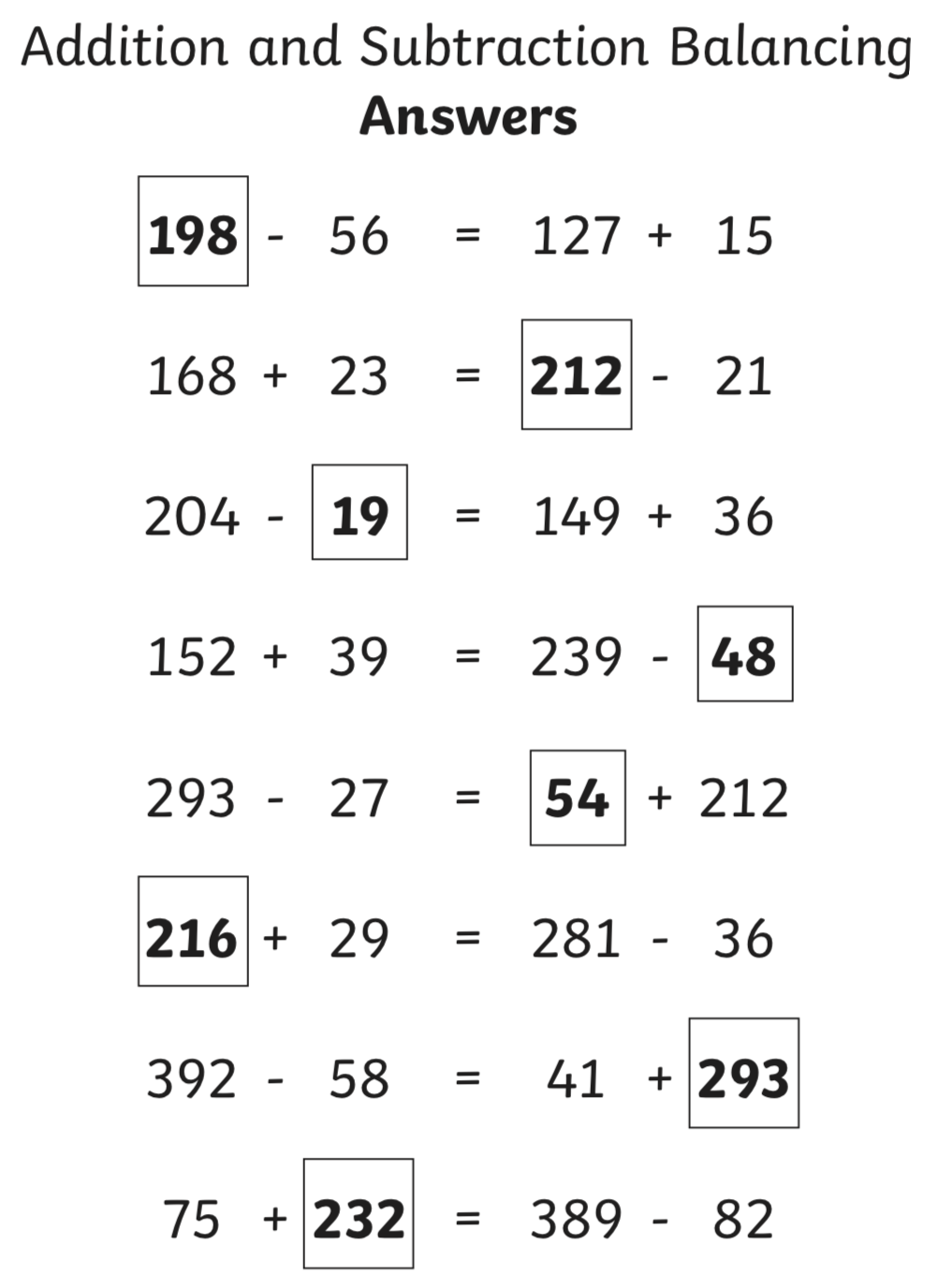 